Please confirm below that all relevant committee members have read and understood the risk assessment and that the session is able to be run using the control measures indicated. Risk assessments need to be reviewed at least annually or when hazards, risk rating or guidance changes.Guidance on working out Risk Rating.Severity categories 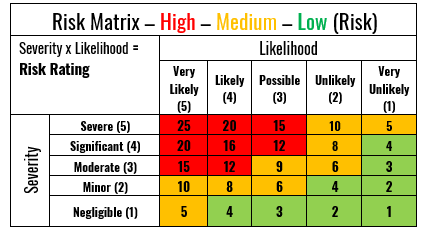 Likelihood categoriesUsing the formula (Severity x Likelihood = Risk Rating) the risk rating can be calculated and will identify a Low, Medium or High risk. Only activities with Low or well controlled Medium risks should take place.The risk rating is detailed on the form by adding 1-5 in the Severity Column and 1-5 in the Likelihood Column then multiplying them together.Club / SocietyAssessment Date (or review date if updated)Assessed ByVenue Activity / EventBallDate and Time of ActivityNumber of participantsFrequency of Activity i.e. one off, weekly, monthly?Lead Students & Sober Reps (if applicable)Additional Information Required?If you are collaborating with other groups for this event list them here.NameCommittee Position DateHazardWho is at risk?Control MeasuresRisk with controls in place(see guidance below)Risk with controls in place(see guidance below)Risk with controls in place(see guidance below)Risk RatingWho is responsible for control?HazardWho is at risk?Control MeasuresSeverity(S)Likelihood(L)S x LL / M / HWho is responsible for control?Trips, slips and fallsAll attendees Pathways will be kept clear of any obstructions.All emergency exits will be made known to committee members and will be kept clear of obstruction.Electrical cables will not cross pedestrian pathways unless unavoidable and will be covered by mats or taped down.Any spillages will be cleared promptly.The venue will be adequately lit.Manual HandlingCarrying of equipment.All attendees Park close to the venue to limit time and energy expended on transporting equipmentFollow manual handling guidance. Notify people in the room that people are transporting equipment and that a clear, obstruction free path is made.Excessive Alcohol consumptionAll Attendees Members of the public Venue StaffAll attendees will be urged and reminded to drink in moderate.All attendees will be provided information on how to drink responsibly and the negative effects and consequences of excessive drinking prior to the event.Staff members will be told not to serve alcohol to those who appear heavily intoxicated.Attendees who appear heavily intoxicated will be escorted safety to an area to rest and hydrate.Food and water will be provided to all attendees.Theft or loss of personal ItemsAll attendees Attendees will be advised to keep their belongings close to hand.Belongings will be stored in a secure clock room.Attendees will be warned of the possibility of theft and urged not to leave personal items unattended.Overcrowding All attendees Ensure adequate security personnel are in attendance.Ticket sales will not exceed the venue’s capacity. Entry and exist points to be monitored to and a guest list will be in use to ensure no unwanted or extra guests are permitted entry.All committee members present will ensure that the crowd is safely controlled to avoid injuries TravelAll attendeesCommittee members will arrange a local place to meet prior to the event or have a designated member present at the venue entrance to greet and direct guests.Food handling by organisers (Food Poisoning)All attendeesEnsure food is:stored at correct temperatures (refrigerated/room temperature)stored/kept out of direct sunlight.to remain in wrappers or covered until necessary.Presented on clean plates.Use different storage containers and cutlery to avoid contamination between products.A clean kitchen will be used to prepare any food.Food will have been cooked thoroughly to kill harmful bacteria that can cause food poisoning. Anyone handling food must have:Clean, washed hands.Hair tied away during preparation.Handling any cuts covered with plasters/gloves worn.EquipmentAll attendees All equipment in use will be PAT tested.Sockets will not be overloaded with plugs.Liquid will be kept away from all electrical equipment.Food allergensAll attendees with allergiesFood will not be specified as free from any ingredient unless this is stated by a commercial manufacturer.Food ingredients and allergen information will be clearly displayed next to each item. Anyone with allergens should make the committee at the ball aware prior to eating.Anyone with allergies should bring their appropriate and relevant medication to have on hand.Tongs will be provided for use for specific foods to adhere to dietary requirements (V, Vg and GF)Medical help will be sought immediately if someone is found to be having an allergic reaction.ChokingAll attendeesAt least one committee member will be first aid trained and will be present at the ball.The venue will provide someone who is first aid trained.In an emergency 999 will be called.5SevereFatality - Causing death to one or more people.4SignificantSever Injury - Causing permanent disability (loss of limb, sight or hearing).3ModerateMajor Injury - Causing temporary disability (fractures or burns)2MinorMinor Injury - Causing sprains, bruises, cuts and lacerations. 1NegligibleVery Minor Injury - Causing scratches / abrasion.5Almost Certain Absence of any controls. If it goes ahead it is extremely likely that an accident will happen.4LikelyAn accident could occur but is unlikely without an additional factor.3PossibleAccident/incident is unlikely during normal activity, however it may occur in non-routine conditions.2UnlikelyGenerally well managed, however occasional lapse could occur.1RareLoss, accident, illness could only occur under freak conditions. The situation is well managed and all reasonable precautions have been taken.